                                                                                                                                                                    Утверждаю                                                                                                                                                                             Директор МБОУ                                                                                                                                                                                             «СОШ №4 с. Даниловка»                                                                                                                                                                                             Спирина Т.А.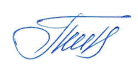 Меню 22 11 .2021Прием пищиРаздел№ рецептуруБлюдоВыход ,гЦенаКалорийностьБелкиЖирыУглеводыОбедХолодные блюдаСалат из кукурузы (консервированной)50158.8        4.4       4.25         27.4Горячее блюдоСуп картофельный с мясными фрикадельками250            144       8.25         5.5          16..25Горячее блюдоБефстроганов40/40           139.12      12.16         8.56          3.28Горячее блюдоКартофель отварной150            142.36      2.86          4.32          23.01НапитокНапиток из плодов шиповника200           98.6         0.40.2        23.8ХлебобулочныеХлеб пшеничный     20           40.88      1.52         0.16         8.34ФруктЯблоко       150             66.6         0.6         0.6         14.7               790.36         30.19          23.52           116.78